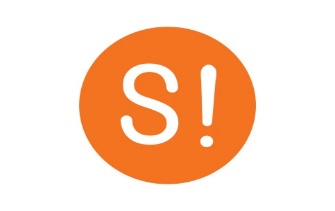 Pieteikuma anketadalībai Siguldas novada Jaunatnes lietu konsultatīvajā padomēJūsu norādītos personas datus apstrādās pārzinis – Siguldas novada pašvaldība, reģistrācijas numurs 90000048152, juridiskā adrese – Pils iela 16, Sigulda, Siguldas novads, Siguldas novada Kultūras konsultatīvās padomes dalībnieku atlasei.Papildu informāciju par minēto personas datu apstrādi var iegūt Siguldas novada pašvaldības tīmekļa vietnes www.sigulda.lv sadaļā Pašvaldība/Privātuma politika, iepazīstoties ar Siguldas novada pašvaldības iekšējiem noteikumiem „Par Siguldas novada pašvaldības personas datu apstrādes privātuma politiku” vai klātienē Siguldas novada pašvaldības klientu apkalpošanas vietās.Vārds, UzvārdsNodarbošanās/amatsKontaktinformācija (telefona numurs, e-pasts)Kandidāta profesionālā pieredze, kuru varēs izmantot novada attīstības priekšlikumu īstenošanai